PENNSYLVANIA PUBLIC UTILITY COMMISSIONHarrisburg, PA  17105-3265Loretta A. Warren 					:								::			C-2014-2445857:Duquesne Light Company		 		:FINAL ORDER		In accordance wit te provisions of Section 332() of te Public Utility Code, 66  C.S. §332(h), the decision of Administrative Law Judge Katrina L. Dunderdale dated May 21, 2013, has become final without further Commission action; THEREFORE,IT IS ORDERED:1.	That the complaint of Loretta A. Warren against Duquesne Electric Company at Docket No. C-2014-2445857, is dismissed.  2.	That the Docket in this proceeding, Docket No. C-2014-2445857, be marked closed. 							BY THE COMMISSION,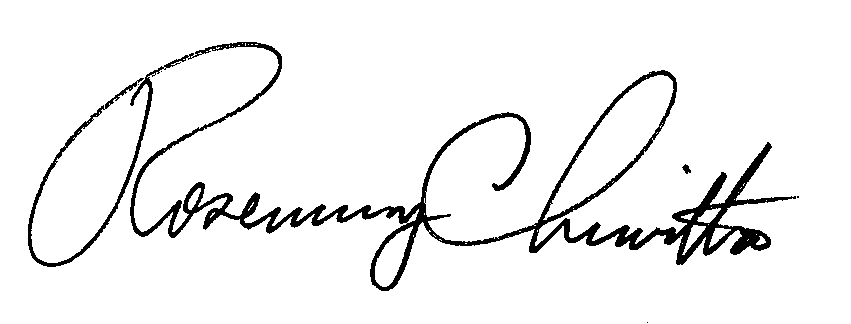 							Rosemary Chiavetta							Secretary(SEAL)ORDER ENTERED: July 17, 2015